Al via la campagna social della Camera di CommercioPer una settimana immagini e video creati per promuovere i servizi per le impreseLucca, 9 novembre 2021 - Al via questa settimana la nuova campagna istituzionale web e social delle Camere di commercio d’Italia. Dall’8 al 12 novembre, infatti, gli enti camerali che hanno deciso di aderire alla campagna firmata Unioncamere, promuoveranno a livello locale i servizi messi a disposizione per le imprese del proprio territorio.La promozione avverrà tramite la condivisione di vignette e video: splendide immagini di natura e animali che, anche strappando un sorriso, suggeriscono l'analogia con la nascita e lo sviluppo delle imprese ed invitano gli utenti a scoprire la molteplicità di servizi messi a disposizione dalle Camere di commercio. L'idea della campagna è quella di valorizzare le principali aree di intervento e linee di attività del sistema camerale. Oltre al video principale, la campagna di comunicazione si articola in 4 video tematici, relativi ad altrettante aree di attività attraverso le quali le Camere di commercio accompagnano gli imprenditori tramite una molteplicità di servizi ed attività: nuove imprese e sviluppo delle stesse, digitalizzazione, finanziamenti, internazionalizzazione. L'obiettivo è quello di mettere in evidenza come gli enti camerali rappresentino un'istituzione vicina agli imprese – in particolare a quelle di piccola dimensione – e capace di rispondere alle loro esigenze con una pluralità di servizi ideati per accompagnare e facilitare il lavoro degli imprenditori italiani. La voce narrante dei video spiega come le Camere facciano parte dell'habitat naturale delle imprese e al loro fianco lavorano ogni giorno per aiutarle a nascere, crescere e prosperare.Ufficio Stampa – Relazioni EsterneFrancesca SargentiTel. +39 0583 976.686 - cell. +39 338 7768286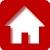 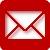 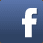 